Charge order Warehouse Shipments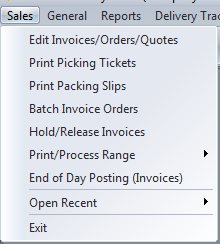 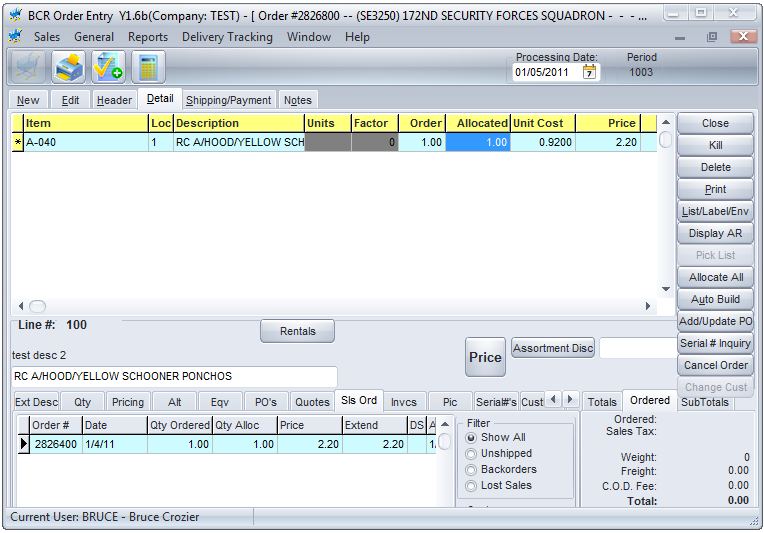 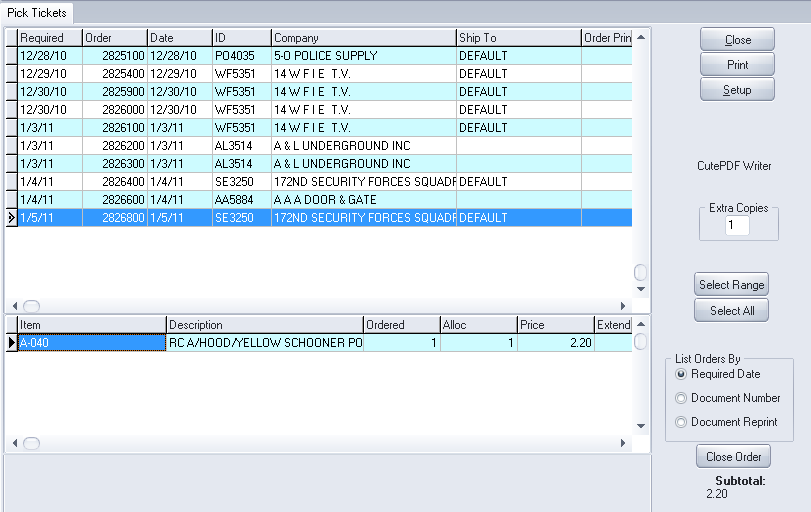 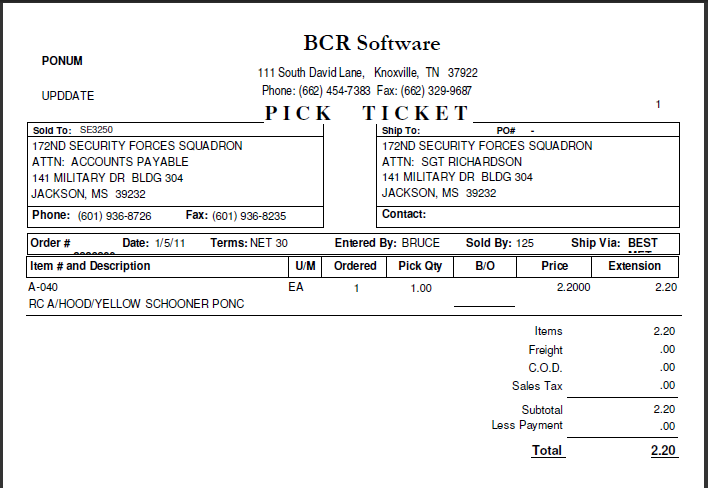 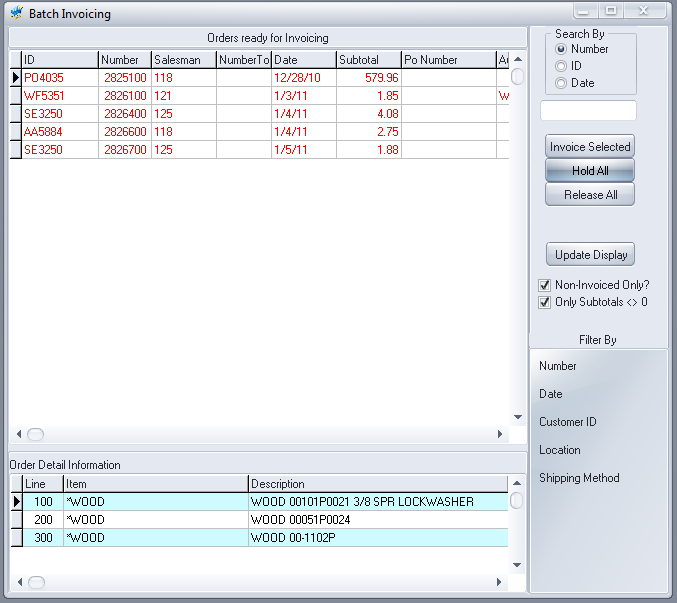 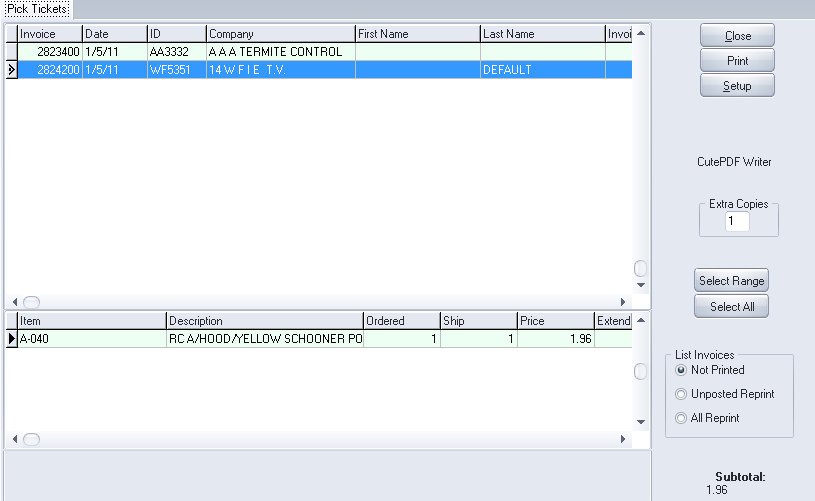 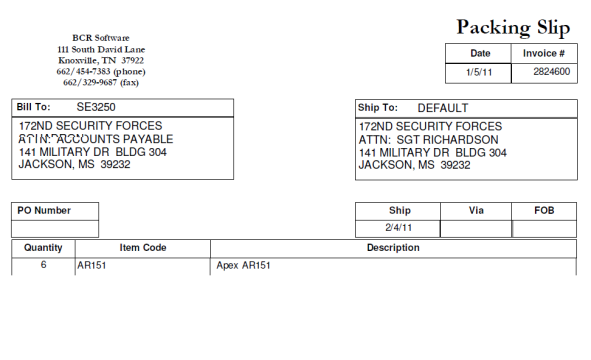 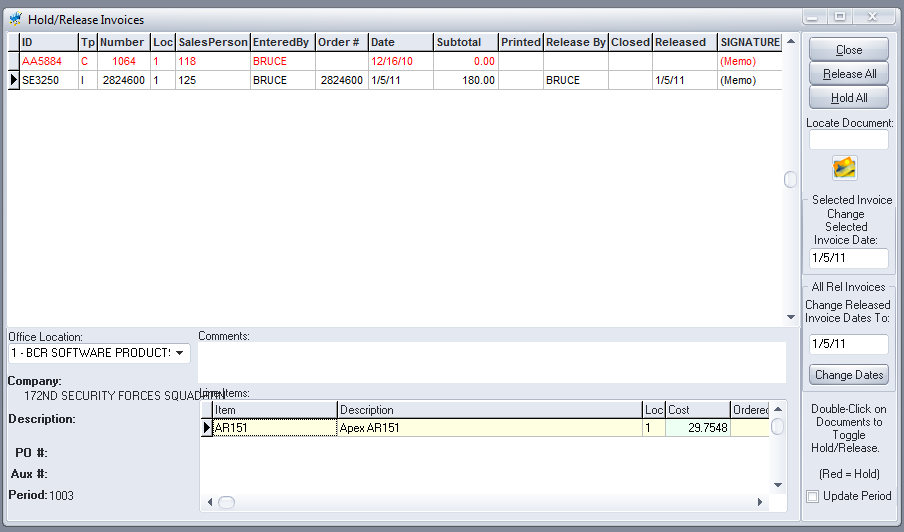 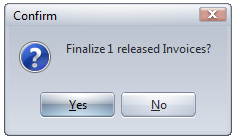 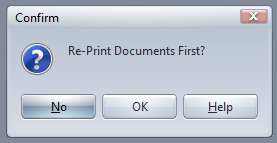 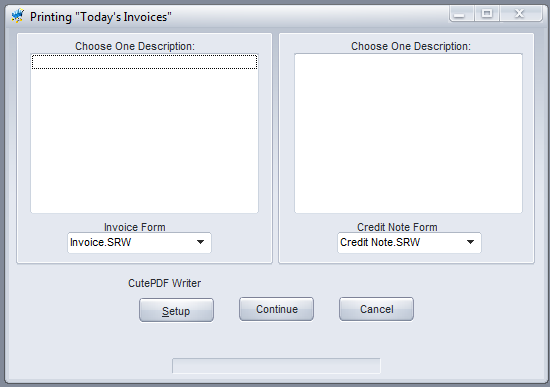 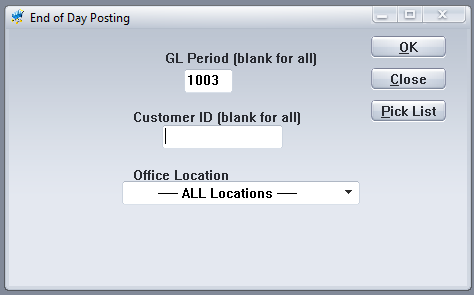 